Opracowała: Alina PawelecDane kontaktowe: tel. 508107535e-mail: alapawelec@wp.plTechnika i bezpieczeństwo w gastronomii
klasa I B. sz. I stopniadata realizacji: 12.05.2020Temat: Materiały niemetalowe w gastronomii – szkło.Zadania do wykonania:Przeczytaj tekst ze stron 163-164 (załącznik nr 3).Napisz, jakie mogą być rodzaje szkła w gastronomii.Do czego wykorzystuje się szkło w gastronomii?W jaki sposób konserwujemy szkło?Zapisz odpowiedzi na wszystkie pytania w zeszycie przedmiotowym.Proszę przesłać na maila wykonane zadanie. Na tej podstawie wystawię oceny. Powodzenia!Załącznik nr 3, strona 1: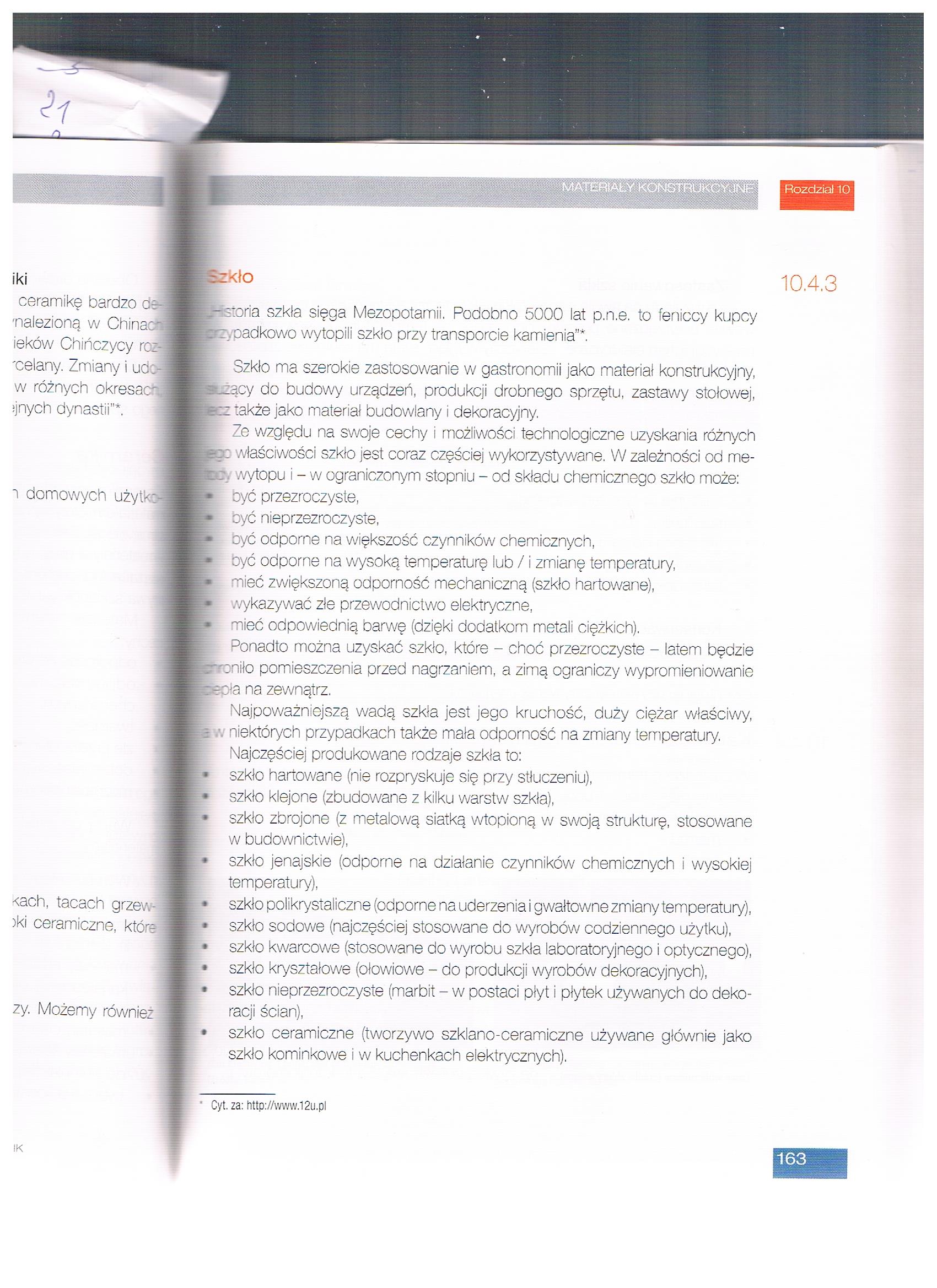 Załącznik nr 3, strona 2: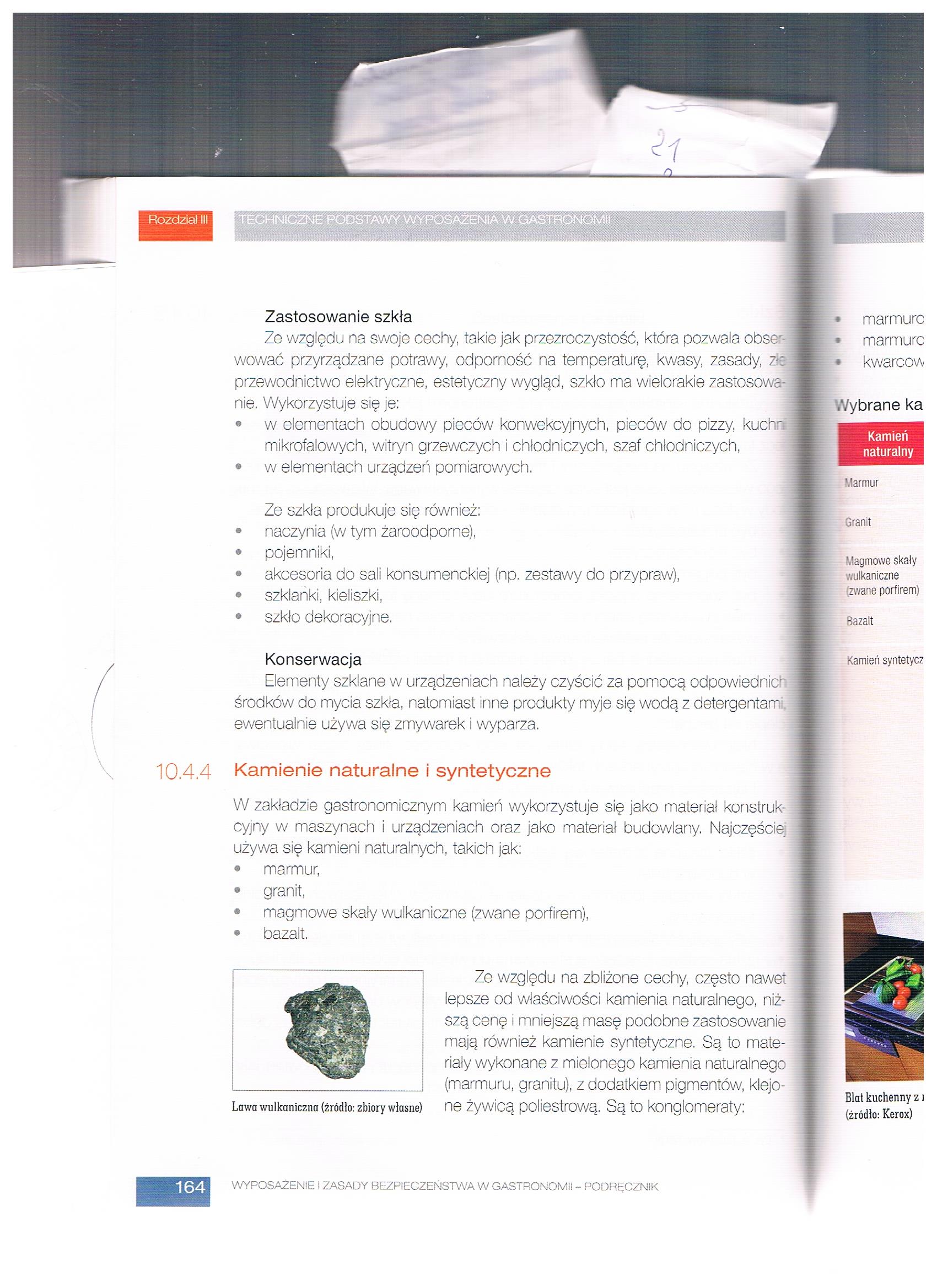 Opracowała: Alina PawelecDane kontaktowe: tel. 508107535e-mail: alapawelec@wp.plTechnika i bezpieczeństwo w gastronomii
klasa I B. sz. I stopniadata realizacji: 14.05.2020Temat: Materiały niemetalowe w gastronomii – drewno.Zadania do wykonania:Przeczytaj tekst ze stron 160-161 (załącznik nr 4).Napisz jakie mogą być rodzaje drewna w gastronomii.Do czego wykorzystuje się drewno w gastronomii?W jaki sposób konserwujemy drewno.Odpowiedzi na wszystkie pytania zapisz w zeszycie przedmiotowym.Proszę przesłać na maila wykonane zadanie. Na tej podstawie wystawię oceny. Powodzenia!Załącznik nr 4, strona 1: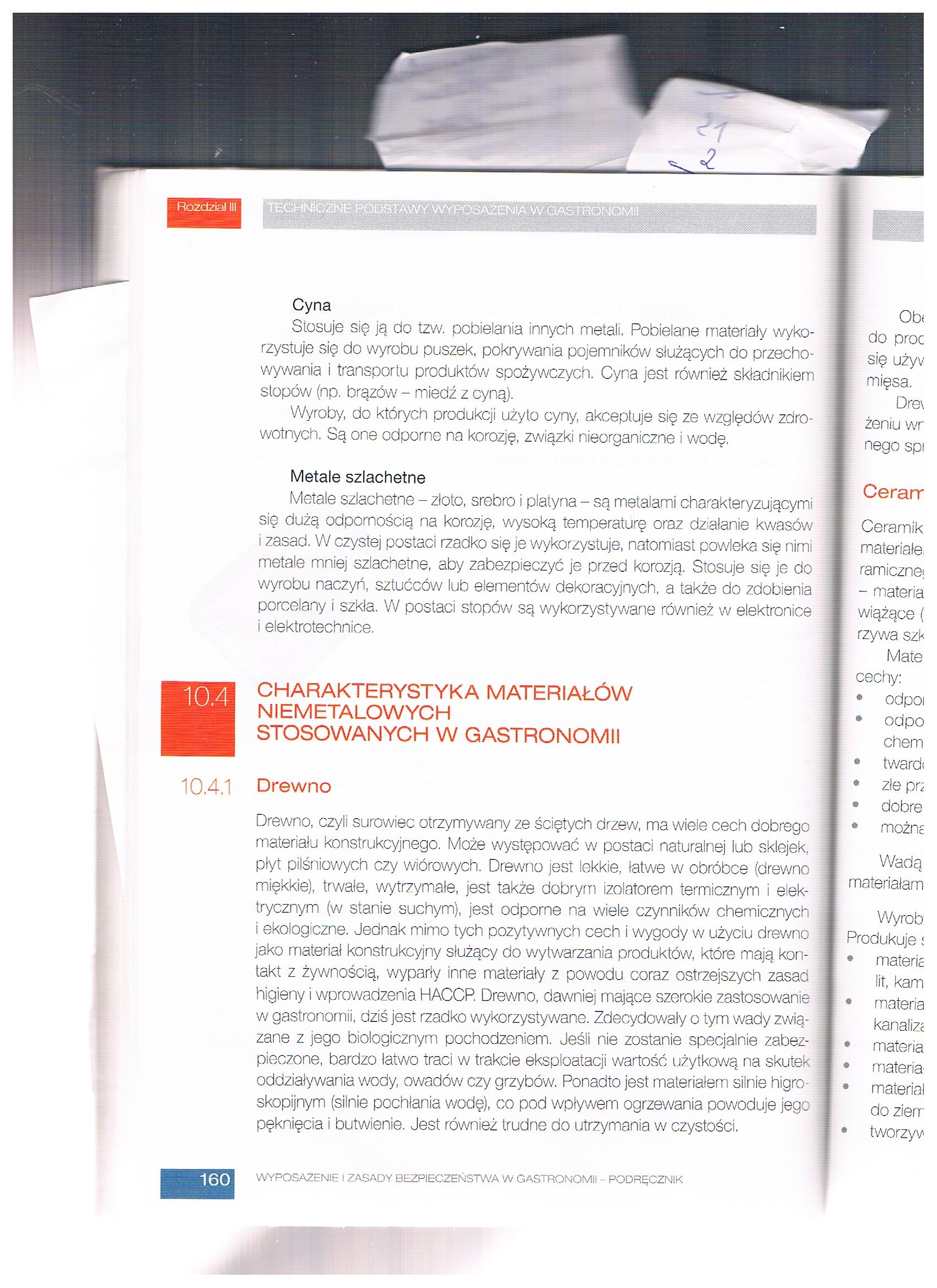 Załącznik nr 4, strona 2: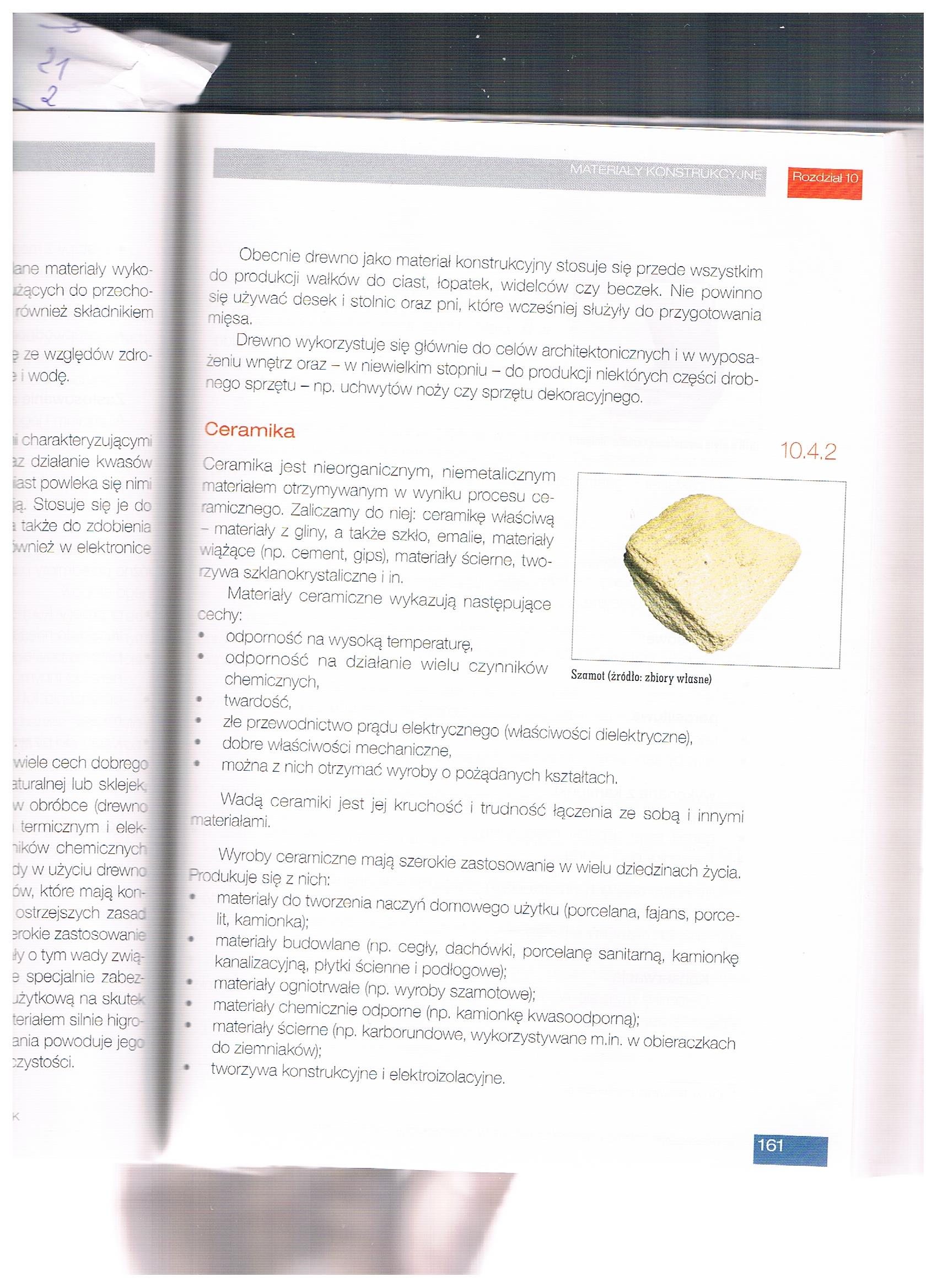 